FORMULAR DE APLICAŢIEpentru proiectele ce vor fi cuprinse în Calendarul Activităţilor Educative 2019								     Avizat,                                                             	Inspector pentru educație permanentă ISJ BUZĂU,                                            Prof. dr. Veronica TrandafirMotto: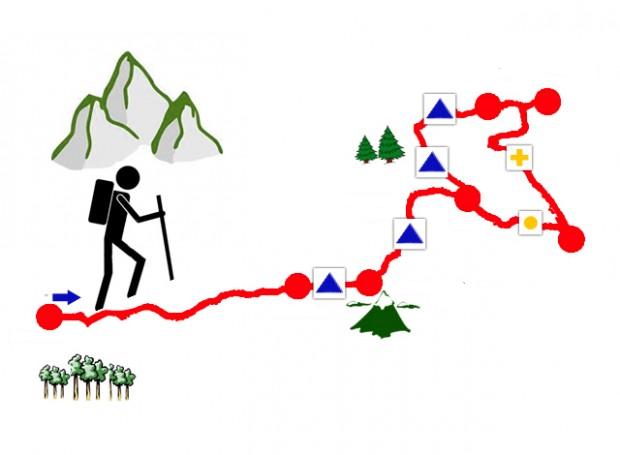                                                           "Drumeţia cere răbdare, convingere, hotărâre, pasiune .… Noi nu batem recorduri. Cautăm sănatate şi frumuseţe, aer şi privelişti, lumină şi libertate."Dumitru AlmașINFORMAŢII DESPRE APLICANTINFORMAŢII DESPRE PROIECTB.1. Titlul proiectului : “ MICII CERCETAȘI”B.2. Precizați tipul activității principale din cadrul proiectului : CONCURS DE ORIENTARE TURISTICᾸB.3. Domeniul în care se încadrează proiectul: Domeniul sportiv- turisticB4: Ediţia nr 3B5: Etapa finală a proiectului se va desfășura în Tabăra Poiana Pinului - Măgura/ Tabăra Arbănași, pe un traseu fixat în pădure,  în perioada 20 - 30 mai 2018 (în funcţie de prognoza meteo). B6: Număr participanţi la proiect : 250B7: Bugetul proiectului:B8: Proiectul este cu participare:    directă la activitatea finală,   indirectă la activitățile derulate în proiectREZUMATUL PROIECTULUI Prezentaţi minim următoarele elemente ale proiectului dumneavoastră:Număr de elevi şi număr de cadre didactice implicate: aproximativ 250 de elevi din  clasele CP- a IV a şi profesori coordonatoriBeneficiarii direcţi şi indirecţi:Direcţi: elevi.Indirecţi: cadre didactice,  părinţi, comunitatea locală.Activităţi propuse, în ordinea în care se vor desfăşura; Început de drum- lansarea proiectuluiInstrumente şi aparate  folosite în orientarea turistică- informare și formare de deprinderi Promovare turistică “Eco - turistica”- realizarea de  materiale publicitare  în format tipărit (afiş, pliant, broşură, etc.) sau poster Orientare turistică-  activităţi practiceConcurs național „Micii cercetaşi”Descrierea activităţii principale;Proiectul se finalizează cu Concursul interjudețean de orientare turistică care se adresează elevilor din clasele CP- a IV a de la oricare din şcolile din  țară. La concurs pot să participe numai echipaje formate din câte 4-6 elevi şi un însoţitor adult, cu respectarea Regulamentului concursului. Concursul se desfăşoară pe un traseu de dificultate medie amenajat în pădure, sub supravegherea organizatorilor. Impactul educativ estimat asupra grupului țintă.implicarea copiilor  în petrecerea într-un mod activ, plăcut a  timpului liber;stimularea interesului pentru menţinerea nepoluată a mediului, pentru „descoperirea” elementelor geografice specifice din orizontul local;oferirea elevilor  de posibilităţi de intercunoaştere şi de a-şi depăşi propriile limite în cadrul unei competiṭii.PREZENTAREA PROIECTULUID.1. Argument justificare, context (analiză de nevoi)  Modul de viaţa de acum, rapid, alert, caracterizat printr-un stres pe care îl resimţim cu toţii, face ca efectul unei plimbări în natură, a unei competiţii chiar, să fie mai benefic decât orice alt remediu. Prin aceste competiţii dorim să atragem elevii şi nu doar pe ei, spre mişcare, spre aer curat, spre sănătate.Orientarea turistică scoate la iveală spiritul de explorare din fiecare participant. Cu o busolă în mână, trebuie să înfrunte pădurea, luând în calcul fiecare formă de relief sau însemnare facută pe parcurs. Orientarea turistică este o activitate simplă, accesibilă şi atractivă în rândul sporturilor de masă. Încurajarea menţinerii sănătăţii fizice şi psihice prin practicarea unor activităţi sportive în natură, lucrul în echipă şi sensibilizarea elevilor faţă de efectele negative pe care le provoacă turismul necontrolat şi comportamentul necivilizat sunt rezultatele acestui parteneriat.D.2. Scopul proiectuluiProiectul urmăreşte sporirea interesului elevilor pentru aprofundarea şi aplicarea cunoştinţelor în teren, dezvoltarea creativităţii, a spiritului competitiv şi de echipă şi a spiritului umanitar, promovarea atitudinii ecologice faţă de mediul natural.Concursul asigură oportunităţi de comunicare şi cooperare în grup; şanse egale în ceea ce priveşte participarea la interacţiunea în grup prin stimularea competenţelor lingvistice, spaţiale, aptitudinale multiple, inclusiv cea de a experimenta.D.3. Obiectivele specifice ale proiectuluiConştientizarea părinṭilor şi cadrelor didactice cu privire la rolul lor în formarea şi dezvoltarea personalităṭii copiilor;Consolidarea şi dezvoltarea deprinderilor practice de orientare în spaţiu şi timp, utilizând reprezentări şi noţiuni geografice;Evaluarea în teren a nivelului achiziţiilor privind noţiunile geografice de tip aplicativ;Dezvoltarea armonioasă a deprinderilor de mişcare, a calităţilor fizice, formarea şi consolidarea calităţilor morale şi de voinţă: iniţiativă, perseverenţă, stăpânire de sine, curaj, disciplină conştientă, perspicacitate, munca în echipă;Dezvoltarea sentimentelor de patriotism faṭă de locurile natale;Evaluarea cunoștințelor din cadrul programei școlareD.4. Descrierea grupului ţintă căruia i se adresează proiectul Aproximativ 250 elevi și cadre didactice de la şcolile din  județele: Buzău, Covasna, Prahova, Mehedinți, București.Elevii care au inteligenţă naturalistă, vizual-spaţială, kinestezică şi toţi acei care doresc să se implice în promovarea frumuseṭilor natale, care doresc să producă schimbări în modul lor de viaţăCadrele didactice şi  părinţii elevilor care doresc să se implice într-o formă de activitate care promovează cooperarea pentru realizarea obiectivelor proiectului- profesorii implicaţi în realizarea şi desfăşurarea proiectului      - reprezentanţi ai Inspectoratul Școlar Judeţean Buzău- elevii implicaţi  în realizarea şi desfăşurarea proiectului- părinţii elevilorD.5. Beneficiarii direcți și indirecțiBeneficiarii direcṭi sunt elevii care vor participa la activităṭile proiectului şi vor demonstra pe timpul desfăşurării concursului că au cunoştinṭe teoretice şi practice care pot să le folosească util pe tot parcursul vieṭii.Beneficiarii indirecți sunt părinṭii acestora care vor descoperi că timpul liber petrecut cu copiii în mijlocul naturii este benefic pentru sănătatea lor fizică şi psihică.D.6. Durata proiectului decembrie 2018 - iunie  2019D.7. Descrierea activităţilor             1. a. Titlul activităţii: Început de drum - lansarea proiectuluib. Data/perioada de desfăşurare: pe parcursul lunii decembrie 2018c. Locul desfăşurării: sala de clasăd. Participanţi:elevi, cadre didactice, părinți, reprezentanți ai comunității e. Descrierea pe scurt a activității.Pe parcursul unor întâlniri cu părinṭii şi elevii se va prezenta proiectul şi activităṭile care urmează să se desfăşoare până la stabilirea echipelor care vor reprezenta școala în activitatea finală. Se vor semna acordurile de parteneriat cu şcolile care doresc să se înscrie în proiect pentru a stabili detalii legate de concurs.a. Titlul activităţii: Instrumente şi aparate  folosite în orientarea turistică- informare și formare de deprinderib. Data/perioada de desfăşurare: pe parcursul lunilor martie, aprilie 2019c. Locul desfăşurării: sala de clasă, terenul de sport, parcuri, păduri din apropierea localitățiid. Participanţi: elevi, cadre didactice, reprezentanți ai IJJ e. Descrierea pe scurt a activității.Pe parcursul unor întâlniri cu  elevii se vor prezenta instrumente şi aparate care folosesc în orientarea pe teren. Se vor efectua exerciṭii practice de folosire a acestora. Se pot încheia acorduri de parteneriat cu Inspectoratul Județean de Jandarmi care poate sprijini activitățile de instruire pentru orientarea în natură sau cu orice alte instituții abilitate în acest sens.          3.a. Titlul activităţii: Promovare turistică “Eco - turistica”-b. Data/perioada de desfăşurare: pe parcursul desfășurării proiectului c. Locul desfăşurării: sala de clasă,  locuri care pot fi promovate turisticd. Participanţi:elevi, cadre didactice, părinți e. Descrierea pe scurt a activității.Ȋn cadrul unor  întâlniri cu părinṭii şi elevii se vor prezenta obiective turistice din judeṭ care urmează să fie promovate. Se vor realiza pliante, afişe, broşuri, iar cele mai reuşite vor fi publicate pe site-ul şcolii. Se va desemna lucrarea care va face parte din portofoliul echipajului clasei. Se pot organiza excursii cu elevii şi părinṭii ca să cunoască aceste obiective.    4.a. Titlul activităţii: Orientare turistică activităţi practiceb. Data/perioada de desfăşurare: pe parcursul lunii mai 2019c. Locul desfăşurării: zone împădurite din apropierea localităṭilord. Participanţi:elevi, cadre didactice, părinți, reprezentanți ai comunității e. Descrierea pe scurt a activitățiiSub îndrumarea cadrelor didactice din şcoală şi ai reprezentanṭilor IJJ din zonă se pot organiza activităṭi de pregătire și selectare a elevilor în vederea formării echipelor care vor participa la concursul final.5.a. Titlul activităţii: Concurs de orientare turistică  „Micii cercetaşi”b. Data/perioada de desfăşurare: 20-30 mai 2019 (în funcţie de prognoza meteo),c. Locul desfăşurării: Pădured. Participanţi:elevi, cadre didactice, părinți, reprezentanți ai comunității, ai ISJ Buzău, IJJ Buzăue. Descrierea pe scurt a activității.Desfăşurarea concursului conform cu Regulamentul de organizare al Concursului de Orientare Turistică“Micii cercetaşi” – Ediţia a III a, anul 2019D.8.  Diagrama Gantt a activitățilorD.9.  Rezultate calitative și cantitative aşteptate ca urmare a implementării proiectului  În urma derulării activităţilor proiectului se vor genera următoarele rezultate concrete:Creşterea gradului de implicare a părinṭilor în viaṭa copilului , a şcolii, a comunităṭiiFormarea unor comportamente civice 3-4 articole cu impresii ale copiilor, părinṭilor publicate pe site-ul liceului şi în revista claseiAlbum cu fotografii din activităṭile desfăşurateD.10.  Modalităţi de monitorizare şi de evaluare ale proiectului Activităţile de monitorizare si evaluare a rezultatelor proiectului se vor realiza  de către Inspector de specialitate  prof. Ionela Voicu, prof. Viorica Boarcăş și prof. Vasile Săcuiu și  Inspector educaţie permanentă al ISJ Buzău, prof.dr.Veronica Trandafir, director Liceul Teoretic ˮ Radu Vlădescuˮ Pătârlagele,  prof. Albu Nicoleta, coordonatorul concursului,  prof. înv. primar Codescu  Elena Nela prin următoarele modalităţi:articole în presa locală Rapoarte finale; Album fotoparticiparea a cel puṭin 30 echipajeD.11.  Modalități de asigurare a continuității /sustenabilității proiectului Proiectul  va contribui semnificativ la formarea în rândul copiilor de atitudini sănătoase privind  relaṭiile interpersonale şi de competiṭie,  va contribui la crearea unui set de valori. În functie de impactul obţinut, urmărim să captăm cât mai multi  elevi care să participe la activităţi de acest gen, proiectul se va derula şi în anii următori,  cu aceleaşi tipuri de  activităţi. Dorim să promovăm o educaṭie corectă şi sănătoasă a tinerei generaţii. D.12. Activităţi de promovare/mediatizare şi de diseminare pe care intenţionaţi să le realizaţi în timpul implementării proiectului Textul proiectului de parteneriat, regulamentul de organizare şi derulare al concursului, echipajele concurente şi câştigătoare vor fi publicate în revista ˮÎnvăţătorul “- revista Asociaṭiei Ȋnvăṭătorilor Buzoieni; publicare articole, fotografii din activităṭile proiectului pe diverse site-uri educative, ziare şi reviste locale şi regionale.D.13. Parteneri implicaţi în proiect descrierea parteneriatului Consiliul Local al orașului Pătârlagele- acord de parteneriat - sprijin financiar pentru desfășurarea concursului Consiliul Județean Buzău – acord de parteneriat - sprijin financiar pentru desfășurarea concursuluiDirecția de Sport și Tineret Buzău - medalii, cupeAgenţi economici - contracte de sponsorizareAsociația Învățătorilor Buzoieni- accord de parteneriat- sprijin financiar pentru organizarea concursuluiDEVIZ ESTIMATIV Bugetul ultimelor 2 ediții:În cazul în care nu va exista posibilitatea de finanţare MENCS, doresc ca proiectul să fie inclus în CAERI  2019:DAEchipa de proiectProf. înv. primar Codescu Elena Nela  Prof. înv. primar Gavriloiu Otilia Prof. înv. primar Diaconu Raluca Mirela Prof. înv. primar Dumitru GheorgheÎnv. Jipa MarianaProf. înv. primar Morogan CristinaProf. înv. primar Stanciu Maria CorinaProf. înv. primar Șerban Marilena SimonaProf. înv. primar Ștefănescu CarmenProf. Neacșu Sorin DanielProf. Duțu Ion EugenDirector unitate,prof. NICOLETA ALBUD.8. Diagrama Gantt a activitățilorAvizat, INSPECTOR ȘCOLAR GENERAL,PROF. FLORINA STOIANRegulamentul de organizare al Concursului de Orientare Turistică“Micii cercetaşi” – Ediţia a III a, mai 2019I. Organizator: LICEUL TEORETIC “RADU VLĂDESCU” PĂTÂRLAGELEInsp. școlar de specialitate Voicu IonelaProf.înv.primar Codescu Elena NelaProf. Albu NicoletaProf. înv. primar Gavriloiu Otilia Prof. înv. primar Diaconu Raluca Mirela Prof. înv. primar Dumitru GheorgheÎnv. Jipa MarianaProf. înv. primar Morogan CristinaProf. înv. primar Stanciu Maria CorinaProf. înv. primar Șerban Marilena SimonaProf. înv. primar Ștefănescu CarmenProf. Neacșu Sorin DanielProf. Duțu Ion EugenII. Scopul şi obiectivele concursului: Scopul principal al acestui concurs este stimularea elevilor de a petrece într-un mod plăcut şi sănătos timpul liber. Dorim promovarea mişcării în natură pentru o viaţă mai sănătoasă în armonie cu mediul înconjurător.Obiectivele principale ale concursului sunt: atragerea unui număr cât mai mare de tineri spre practicarea unui turism montan civilizatpromovarea activităţilor de petrecere a timpului liber în natură, a  activităţilor de voluntariateducarea tinerilor în spiritul protejării şi ocrotirii naturii, a patrimoniului turisticstimularea simţului de orientare turistică dezvoltarea creativităţii şi a imaginaţiei elevilor prin exprimarea artisticăformarea şi consolidarea calităţilor morale şi de voinţă: iniţiativă, perseverenţă, stăpânire de sine, curaj, disciplină, conştientă, perspicacitate-fantezie, munca în echipă III. ParticipanţiiConcursul se adresează elevilor din clasele CP- a IV a de la oricare din şcolile înscrise în proiect. La concurs pot să participe numai echipaje formate din câte 4 elevi ( clasa pregătitoare, clasa I), 5 elevi( clasele II- IV) şi un însoţitor adult. Însoţitorul poate fi orice persoană cu vârsta peste 18 ani care îşi asumă responsabilitatea coordonării echipajului (de preferinţă profesor). Fiecare echipaj va avea un nume de concurs şi un semn distinctiv (insigne/ cocarde/ fanioane/ embleme/ şepci / steag), concurenṭii vor avea echipament adecvat.IV. Probele de concursPrezentarea echipajelor: fiecare echipaj se va prezenta într-un mod cât mai original, portofoliul echipajului-   100 puncte Fiecare echipaj va fi dotat cu:poster sau afiş (tip pancartă) reprezentative pentru şcoala participantă însemne (insigne/cocarde/fanioane/embleme/şepci/ tricouri) ce personalizează echipajul Portofoliul echipajului  conţine: Fişa de bord (denumire echipaj/şcoala de provenienţă/adresa); componenţa echipajului: elevul/clasa/vârsta/avizul medicului de familie/rezerve de echipaj, date ale coordonatorului ;Fişa colectivă de instruire privind norme şi reguli ce trebuie respectate în timpul șederii în tabăra  şi pe durata desfăşurării concursului, cu semnăturile elevilor şi acordul  părinţilor; viza directorului;Pliantul sau fotografie a afişului realizat în cadrul activităţii: Promovare turistică “Eco - turistica”Afișul Aceste materiale vor fi inserate în folii de plastic, încopciate într-un dosar din plastic cu şină. Traseu, orientare în teren: echipajele trebuie să parcurgă un traseu de dificultate medie,  dovedindu-şi spiritul de observaţie, spiritul de echipă, pregătirea teoretică şi practică în ceea ce priveşte orientarea în teren, lucrul cu busola  și ruleta (pentru echipajele din clasele III- IV), modul de deplasare în teren. Vor primi la START o fişă pe care se va aplica un sticher/ștampilă cu nr. postului descoperit.Fiecare echipaj, va avea de atins 10 posturi. Pentru a descoperi plicurile care conțin stichere/ ștampilele vor avea de descifrat ghicitori, vor urmări coordonatele (spre dreapta, stânga, N, S, V sau E), numărul de paşi, distanṭe în metri. Punctarea se va realiza în funcţie de numărul de posturi identificate. Echipajele vor fi supravegheate pe traseu de cadre didactice, vor fi sprijinite în caz de nevoie.10 puncte –identificarea  unui post. Total 100 puncteLa finalul traseului fișa este predată cadrului didactic supraveghetor de la postul 10.Cunoştinţe teoretice: După parcurgerea traseului echipajele vor avea de rezolvat cerințele unui test ce vizează cunoștințe din programa școlară. Timpul de rezolvare este limitat (30 minute).  100 puncte(10 puncte din oficiu)Punctajul final este reprezentat de media aritmetică a punctajelor celor trei probe.(A+B+C):3V. Penalizări:comportament necivilizat între membrii echipajului – 3pmod de deplasare haotic al echipajului (distanţă mai mare de 5 m între membri) - 2pîncălcarea normelor de protecţie a mediului - 5porientarea fără busolă pentru elevii claselor a III a și a IV a – 5 punctePenalizările vor fi notate în fișa echipajului de către cadrele didactice supraveghetoare pe parcursul traseului.VI. Etapa INTERJUDEȚEANĂ: 7-9 iunie 2019 , tabăra de agrement  Poiana Pinului- Măgura, jud. BuzăuVII. PREMIISe acordă:      LOCUL  I: 95- 100 puncte	      LOCUL II: 90- 94,99 puncte	      LOCUL III: 85- 89,99 puncte	      MENȚIUNE: 75- 84,99 puncteSe acordă diplomă de participare tuturor echipajelor care obțin sub 75 puncteVIII. Dispoziţii finale: Excluderea echipajelor participante din concurs se face de către coordonatorul concursului, în următoarele situaţii:necunoaşterea şi nerespectarea regulamentului de concurs;încălcarea disciplinei turistice şi sportive;echipament necorespunzător;comiterea de acte care să aducă deteriorări sau prejudicii mediului înconjurător sau altor echipaje.Jurizarea în etapa finală:  reprezentant al ISJ + 3-5 reprezentanţi aleşi prin tragere la sorţi din partea şcolilor participante.Probleme organizatorice:semnarea acordului de parteneriat în cadrul proiectului până la data de 30 aprilie 2019comunicarea componenţei echipajului şcolii se realizează prin e-mail codescu_elena_1960@yahoo.com, prin completarea fişei de înscriere din anexă până la data de  15 mai 2019echipajele participante vor prezenta şi expune conţinutul portofoliilor în cadrul concursuluicosturile legate de transportul și cazarea echipajelor se asigură de către participanți ( Se poate solicita sprijin financiar de la Consiliile locale)celelalte materiale necesare organizării concursului vor fi asigurate de către organizatorobservatorii şi arbitrii vor fi delegaţi dintre invitaţi (profesori, reprezentanţi ai instituţiilor partenere) prin tragere la sorţi în dimineaţa zilei concursului Multă baftă tuturor echipajelor!Nr. ……… din …………………………….Anexa 1FIŞA DE ÎNSCRIERE «MICII CERCETAŞI »Ediţia a III a, iunie 2019Numele echipajului: ……………………………………………………………II. Şcoala ……………………………………………………………………………………….Adresa şcolii …………………………………………………………………………………...Localitatea ………………………………………… Judeţul ………………………………….Nr. Tel./Fax ……………………………………......Adresă e-mail …………………………...III. Numele şi prenumele cadrului didactic îndrumător ……………………………………………………………………………………………Date de contact (telefon, e-mail)…………………………………………………Prin semnarea acestei fişe de înscriere,  declar că sunt de acord cu regulamentul concursului.             Semnătura  Director,                                            Semnătura  profesor îndrumător,          _____________________                                           ______________________     ACORD DE  PARTENERIAT EDUCAŢIONALLiceul Teoretic “ Radu Vlădescu					Şcoala..........................................oraş Pătârlagele, jud. Buzău						....................................................Nr. ..............din......................... 	    			            Nr. ..............din.........................		Părţile contractante:1)	 LICEUL TEORETIC “RADU VLĂDESCU” PĂTÂRLAGELE Adresa instituţiei:oraş Pătârlagele, str.A.I.Cuza, jud. Buzău, cod 127430, telefon/fax:  0238550244,   reprezentată de prof. Nicoleta Albu în calitate de  director şi prof.inv.primar Elena Nela Codescu, în calitate de coordonator de proiect  şi:2)  …………………..........................…..............................................Strada ….......………………........, Nr.....,     Localitatea …………………….............................................., Judeţul  ………………………….,     Reprezentată prin.............................................................................…………………si ……………………………........................................................................,   în calitate de Partener.	2. Obiectul contractului:	Obiectul prezentului acord îl reprezintă colaborarea dintre aplicant şi partener în vederea organizării şi desfăşurării de activităţi extraşcolare în cadrul Proiectului MICII CERCETAȘI –Ediţia a III a,  2018-20193. Grup ţintă: şcolarii claselor CP-  a IV a din țară, profesori4. Obligaţiile părţilor:A) Aplicantul se obligă :- să informeze şcolile despre iniţierea proiectului şi  organizarea activităţii finale ;- să organizeze concursul din cadrul proiectului;- să  emită şi să distribuie diplomele elevilor premianţi;- să distribuie diplomele de participare elevilor şi cadrelor didactice B) Partenerul se obligă să respecte următoarele condiţii:- să mediatizeze proiectul şi concursul în şcoală;- să pregătească elevii pentru activitate;- să selecteze fotografiile pentru evaluarea activităţilor; - să respecte regulamentul de desfăşurare al concursului;- să trimită organizatorului propuneri de exerciții;- să evite orice situaţie generatoare de risc ce poate afecta în mod negativ imaginea şcolii.5. Durata acordului:	Acordul  s-a incheiat în 2(două ) exemplare, intră în vigoare la data semnării acestuia şi este valabil pe perioada desfăşurării proiectului noiembrie 2018-iunie 20196. Clauze finale ale acordului:	Concursul face parte din activităţile obligatorii din cadrul proiectului educativ, vizând educaṭia nonformală şi urmăreşte stabilirea de relaţii de colaborare între instituţiile de învăţământ din judeţul Buzău și alte școli din țară.			Aplicant,						            Partener,                                                                  Director,				  			        			Director,  prof. Nicoleta . Albu				 Coordonator proiect,							Prof. înv.primar Elena Nela Codescu						FIȘA DE BORDCONCURSUL DE ORIENTARE TURISTICĂˮ MICII CERCETAȘIˮEDIȚIA a III a , 7-9 iunie 2019 TABĂRA POIANA PINULUI- BUZĂUDENUMIREA ECHIPAJULUI…………………………………………………….ȘCOALA…………………………………………………………………………...CLASA……………………ADRESA ȘCOLII ……………………………………………………………………………………..COORDONATOR………………………………………………………………...DATE DE CONTACT …………………………………………………………………………………….DIRECTOR, FIŞĂ COLECTIVĂ DE INSTRUCTAJÎntocmit la data de____/_____/________             Subsemnatul ______________________________funcţia___________________la _________________________________________________am procedat azi _____/_____/____________la instruirea unui număr de_______ elevi, din clasa___________, specificaţi în tabelul de mai jos, privind normele de protecţie și securitate pentru participarea la Concursul de orientare turistică ˮ Micii cercetașiˮ, Ediția a II a 2018.Elevii au luat la cunoştinţă următoarele:se deplasează spre tabără însoțiți de profesorul coordonator;pe drumul spre tabără şi retur respectă regulile de circulaţie învăţate;evită conflictele cu colegii şi orice mod de a-i lovi( voluntar /involuntar);nu au voie să aducă/folosească obiecte contondente sau care pot provoca incendii/ accidente: chibrituri, brichete, cuţite, lame, substanţe toxice, pocnitori, petarde, etc.;la recomandarea medicului/familiei iau medicamente numai în prezenţa cadrului didactic;respectă programul de tabără;respectă regulamentul de desfășurare al concursului, normele de deplasare în pădure               Prezentul instructaj este valabil pe perioada deplasării și șederii în tabără, de la______/_______/___________, până la _____/_______/____________.  SEMNĂTURA CADRULUI DIDACTIC, TABEL NOMINAL              Anexa la fişa de instructaj din   ____________________________.              Am luat la cunoştinţă de cele consemnate în fişa colectivă de instructaj:Numele instituţiei/unităţii de învăţământ aplicante:LICEUL TEORETIC “RADU VLĂDESCU” PĂTÂRLAGELEAdresa completăPătârlagele, str.A.I.Cuza, nr. 67,  jud. Buzău, cod 127430Nr. de telefon/fax0238500244Site şi adresă poştă electronicăraduvladescupatarlagele@gmail.roCoordonator/i Prof. înv. primar CODESCU ELENA NELA – 0752133193,e-mail codescu_elena_1960@yahoo.comNumărul cadrelor didactice participante la proiect/nr. total de cadre didactice din unitate12/ 57Numărul elevilor din unitate participanţi la proiect100Alte programe/proiecte organizate „ Natura are nevoie de prieteni”  2013-2014 „Patrula Eco” 2013-2014ˮEvaluarea interdisciplinară prin intermediul orientării turistico-ecologiceˮ 2012-2017-2018Buget totalBuget solicitat MENContribuţie proprie/alte surse15000 RON10000 CL Pătârlagele5 000 AIBNr. crt.Descrierea cheltuielilorFonduri propriiFinanţare solicitatăTotal sumăNr. crt.Descrierea cheltuielilorFonduri propriiFinanţare solicitatăTotal sumă1CHELTUIELI DE ORGANIZARE SI MATERIALE CONSUMABILECazare, masa, diplome, banner, consumabile8000 80002TRANSPORT INTERN200020003PREMII: cupe, echipamente sportive50005000TOTAL RON1500015000Anul de desfășurare 20172018EdițiaIIIBuget total1500010000Buget primit de la MENCS-Contribuţie proprie/alte surse1500010000Nr. crt.Obiectiv specificActivitateXIIIIIIIIIVVResponsabili1.   Conştientizarea părinṭilor şi cadrelor didactice cu privire la rolul lor în formarea şi dezvoltarea personalităṭii copiilor,Activ. 1Echipa de proiect1.   Conştientizarea părinṭilor şi cadrelor didactice cu privire la rolul lor în formarea şi dezvoltarea personalităṭii copiilor,Activ. 3Echipa de proiect1.   Conştientizarea părinṭilor şi cadrelor didactice cu privire la rolul lor în formarea şi dezvoltarea personalităṭii copiilor, Activ. 4Echipa de proiect1.   Conştientizarea părinṭilor şi cadrelor didactice cu privire la rolul lor în formarea şi dezvoltarea personalităṭii copiilor,Activ. 5Echipa de proiect2.Consolidarea şi dezvoltarea deprinderilor practice de orientare în spaţiu şi timp, utilizând reprezentări şi noţiuni geografice;   Evaluarea în teren a nivelului achiziţiilor privind noţiunile geografice de tip aplicativ;Activ. 2Echipa de proiect2.Consolidarea şi dezvoltarea deprinderilor practice de orientare în spaţiu şi timp, utilizând reprezentări şi noţiuni geografice;   Evaluarea în teren a nivelului achiziţiilor privind noţiunile geografice de tip aplicativ;Activ. 4Echipa de proiect2.Consolidarea şi dezvoltarea deprinderilor practice de orientare în spaţiu şi timp, utilizând reprezentări şi noţiuni geografice;   Evaluarea în teren a nivelului achiziţiilor privind noţiunile geografice de tip aplicativ; Activ. 5Echipa de proiectReprezentanṭi IJJ Buzău3.Dezvoltarea armonioasă a deprinderilor de mişcare, a calităţilor fizice, formarea şi consolidarea calităţilor morale şi de voinţă: iniţiativă, perseverenţă, stăpânire de sine, curaj, disciplină conştientă, perspicacitate, munca în echipă;Activ. 4Echipa de proiect3.Dezvoltarea armonioasă a deprinderilor de mişcare, a calităţilor fizice, formarea şi consolidarea calităţilor morale şi de voinţă: iniţiativă, perseverenţă, stăpânire de sine, curaj, disciplină conştientă, perspicacitate, munca în echipă;Activ. 5Echipa de proiect3.Dezvoltarea armonioasă a deprinderilor de mişcare, a calităţilor fizice, formarea şi consolidarea calităţilor morale şi de voinţă: iniţiativă, perseverenţă, stăpânire de sine, curaj, disciplină conştientă, perspicacitate, munca în echipă;5.Dezvoltarea sentimentelor de patriotism faṭă de locurile natale;Activ. 2Echipa de proiect5.Dezvoltarea sentimentelor de patriotism faṭă de locurile natale;5.Dezvoltarea sentimentelor de patriotism faṭă de locurile natale; Activ. 5Echipa de proiectNr. crtNumele şi prenumele elevilorclasaNumele şi prenumele părintelui/ tutorelui legalSemnătura părinte/ tutore legal123456Nr. crtNumele și prenumele elevuluiDate de contact pentru elevulSemnătura părinteNr. crt.NUMELE SI PRENUMELE ELEVULUISEMNATURA123456789101112